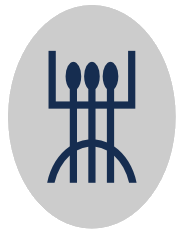 САВЕЗ							Број: 54УМЕТНИЧКОГ						Датум: 16.05.2022.	СТВАРАЛАШТВА					АМАТЕРАВОЈВОДИНЕ________________________________________________________________________21000 Нови Сад, Железничка 28, e-mail: savezamv@gmail.com, tel: 021/66-16-884, 66-16-887ДЕЧЈИ ОРКЕСТРИДЕЧЈИ ХОРОВИ	На 60. музичком фестивалу деце Војводине, одржаном 15. маја 20022. године у Бачкој Тополи, жири у саставу: Милан Радишић, диригент из Сомбора и Маја Дринчић, професор музике из Новог Сада донео је следећу О Д Л У К У о додели признања:О Р К Е С Т Р ИТАМБУРАШКИ ОРКЕСТАР ОШ „СТЕВАН АЛЕКСИЋ“ ЈАША ТОМИЋ Диригент:  Душан Радосав – сребрно одличје и 86 бодоваОРКЕСТАР ОШ „СИМЕОН АРАНИЦКИ“ СТАРА ПАЗОВА Диригент: Младен Шкорић – сребрно одличје и 84 бодаОРКЕСТАР ОШ  „ПАЈА МАРГАНОВИЋ“ ДЕЛИБЛАТО Диригент: Виолета Помар – златно одличје и 98 бодоваОРКЕСТАР ОШ „РАСТКО НЕМАЊИЋ – СВЕТИ САВА“ НОВА ПАЗОВАДиригент: Милица Андрејевић и Ангелина Симић – сребрно одличје и 85 бодоваОРКЕСТАР ОШ „МЛАДА ПОКОЛЕЊА“ КОВАЧИЦА Диригент: Павел Томаш – златно одличје и 91 бодОРКЕСТАР ОШ „САВА ЖЕБЕЉАН“ ЦРЕПАЈА Диригент: Даниел Кец – златно одличје и 94 бодаОРКЕСТАР ОШ „САВА МАКСИМОВИЋ“ МРАМОРАКДиригент: Виолета Помар – златно одличје и 95 бодоваОРКЕСТРИЋ ОШ „ЈАН КОЛАР“ СЕЛЕНЧА – Диригент и аранжмани: др Јурај Суђи – златно одличје и 97 бодоваХ О Р О В И ХОР КУД  „ДУРМИТОР“ КУЛА Диригент: Софија Патковић – златно одличје и 91 бодХОР ОШ „СВЕТИ САВА“ СРЕМСКА МИТРОВИЦАДиригент: Јелена Стојаковић – златно одличје и 91 бодХОР ОШ „МЛАДА ПОКОЛЕЊА“ КОВАЧИЦА Диригент: Павел Томаш – сребрно одличје и 88 бодоваХОР ОСНОВНЕ ШКОЛЕ „СЛАВКО РОДИЋ“ БАЧКИ ЈАРАК – мале школеДиригент: Нада Гвозденовић – златно одличје и 93 бодаХОР ОШ „ЂУРА ДАНИЧИЋ“ НОВИ САД – мале школеДиригент: Биљана Оравец – златно одличје и 95 бодоваХОР ОШ „ЈОВАН ПОПОВИЋ“ НОВИ САД Диригент: Бранислава Маравић – златно одличје и 98 бодова	Жири је донео и одлуку да су се сви школски оркестри и хорови пласирали на републичку смотру.										С е к р е т а р ,											Саво Мучибабић